07.05.2018                                             с.Грачевка                                                          № 267 п                               О проведении публичных слушаний         В соответствии со статьей 28 Федерального закона от 6 октября 2003 года № 131-ФЗ «Об общих принципах организации местного самоуправления в Российской Федерации», руководствуясь статьей 14 Устава муниципального образования Грачевский район Оренбургской области              п о с т а н о в л я ю:Провести 31 мая 2018 года в 18.00 часов в здании администрации Грачевского района (с. Грачевка, ул. Майская, 22) публичные слушания по проекту внесения изменений и дополнений в Устав муниципального образования Грачевский район Оренбургской области (утвержденным решением Совета депутатов муниципального образования Грачевский район Оренбургской области  от 27.04.2015№ 335-рс).Предложения по проекту внесения изменений и дополнений в Устав муниципального образования Грачевский район Оренбургской области от 27.04.2015  № 335-рс  вносятся в письменной форме на имя руководителя аппарата администрации-начальника организационно – правового отдела (с. Грачевка, ул. Майская, 22, первый этаж, кабинет № 1).  В предложении должны быть указаны фамилия, имя, отчество, адрес постоянного места жительства лица, вносящего предложение, номер статьи проекта решения, в которую предлагается внести изменения и (или) дополнения, указывается основание для внесения изменений и (или) дополнений.    3. Ответственность за подготовку и проведение публичных слушаний  по проекту внесения изменений и дополнений в Устав муниципального образования Грачевский район Оренбургской области возложить на руководителя аппарата администрации-начальника организационно – правового отдела О.А. Бахареву.    4. Постановление вступает в силу со дня его опубликования на официальном информационном сайте администрации муниципального образования Грачевский район Оренбургской области и на сайте www.право-грачевка.рф.Глава   района                                                                                  О.М. Свиридов Разослано: Руководителю аппарата администрации, заместителям главы администрации, организационно-правовому отделу, Счетной палате, начальникам отделов администрации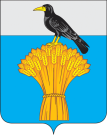 АДМИНИСТРАЦИЯ   МУНИЦИПАЛЬНОГО ОБРАЗОВАНИЯГРАЧЕВСКИЙ  РАЙОН ОРЕНБУРГСКОЙ ОБЛАСТИП О С Т А Н О В Л Е Н И Е